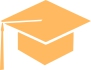 Subraya la respuesta correcta.Subraya la respuesta correctaSubraya la respuesta correcta.Lee el siguiente texto y responde las preguntas 1 al 3.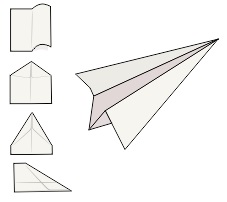 Subraya la respuesta correcta.15 y 16.- Lee, adivina y escribe la respuesta.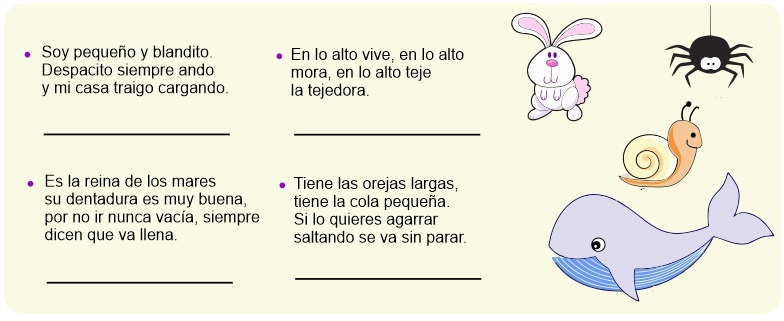 Subraya la respuesta correcta.Subraya la respuesta correcta.Subraya la respuesta correcta.Subraya la respuesta correcta.Escribe tu respuesta.10.- Menciona dos patrimonios culturales de tu entidad.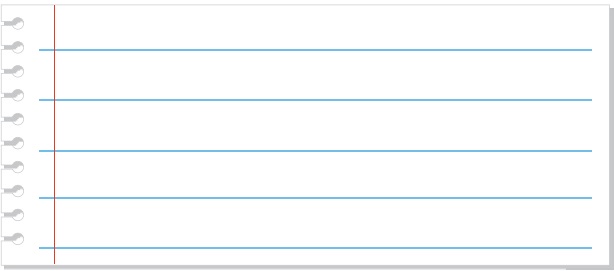 11.- ¿Cómo son las tradiciones en tu entidad?12.- ¿Dónde puede acudir un niño o niña que es maltratado por algún familiar?13.- ¿Por qué leer hace diferentes a los seres humanos?14.- Escribe un ejemplo de una tarea colectiva en tu escuela o salón.Subraya la respuesta correcta.CicloEscolar.mx ® 2022-2023Este examen fue elaborado exclusivamente para www.cicloescolar.mx.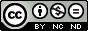 Visita: https://www.cicloescolar.mxEste examen fue elaborado exclusivamente para www.cicloescolar.mx.Si utilizas estos materiales en tu página web deberás atribuir autoría a cicloescolar.mxE incluir un código en el post o entrada donde compartes los materiales de cicloescolar.mx1.- Tres amigas fueron por tortillas cada una compró lo siguiente:
Blanca 1/2 kiloEmilia 1/4 de kilo Pilar 2/4 de kilo 
¿Quiénes compraron lo mismo?Blanca y Emilia.   c) Pilar y Emilia.Blanca y Pilar.     d) Ninguna.2.- ¿Cuál de las siguientes imágenes no es equivalente a las demás?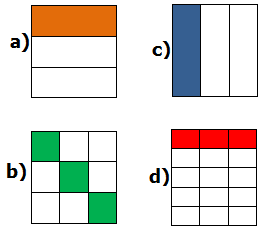 3.- ¿Cuántas estrellas debe tener la figura 6 si continuamos la siguiente sucesión?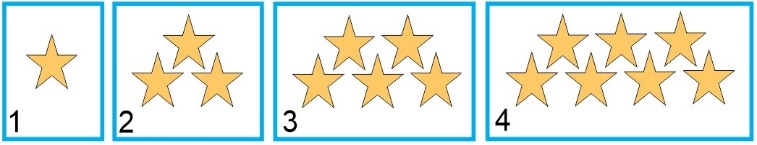 8 estrellas.           c) 9 estrellas.11 estrellas.         d) 13 estrellas.4.- ¿Cuántas uvas debe tener la figura 5 si continuamos la siguiente sucesión?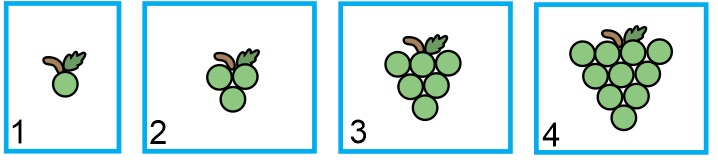 12 uvas.           c) 15 uvas.13 uvas.           d) 17 uvas.5.- En el cumpleaños de Sofia le dieron a María 1/4 de pastel, a juan 1/8 y a Daniel 2/4 de pastel. ¿A quién le dieron más pastel?a María        b) Les dieron lo mismo.a Juan         c) a Daniel.6.- En el mercado tienen los siguientes precios: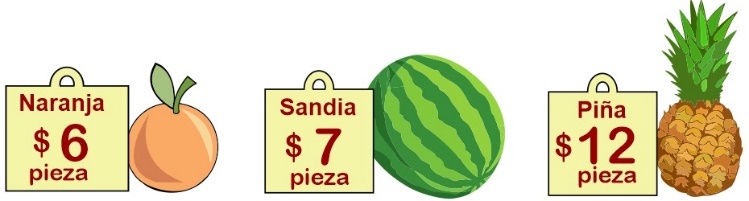 Si Daniel compró 5 naranjas 2 sandias y 1 piña, ¿cuánto pagó en total?$ 18.00          c) $ 50.00$ 56.00          d) $ 34.007.- Sofía compró 8 naranjas. Hizo su cuenta y supo que tenía que pagar $48 pesos. ¿Qué operación hizo Sofía para saber el resultado?Una resta.Una multiplicación.Una división.Una exponenciación.8.- Para hacer un postre el maestro les pidió a los alumnos que llevaran las siguientes frutas: Niños 5 peras cada uno.Niñas 2 naranjas y 3 uvas cada una. Si en el salón hay 7 niños y 4 niñas, ¿cuántas frutas llevaron en total?34 peras 5 naranjas 5 uvas = 44 frutas.30 peras 4 naranjas 5 uvas = 39 frutas.32 peras 9 naranjas 7 uvas = 48 frutas.35 peras 8 naranjas 12 uvas = 55 frutas.9.- Mariana tiene ahorrado 500 pesos y lo quiere repartir entre sus 4 hijos. ¿Cuánto le toca a cada uno?180 pesos.           c) 120 pesos.150 pesos.           d) 200 pesos.10.- Tengo 120 pesos y los quiero repartir entre mis 6 sobrinos. ¿Cuánto le toca a cada uno?15 pesos.           c) 40 pesos.20 pesos.           d) 30 pesos.11.- Don Pepe, de la tienda, necesita acomodar 350 paletas en 7 bolsas. ¿Cuántas tiene que colocar en cada bolsa para que contengan la misma cantidad?50 paletas.           c) 45 paletas.40 paletas.           d) 55 paletas.12.- ¿Con qué letra está marcado el vértice?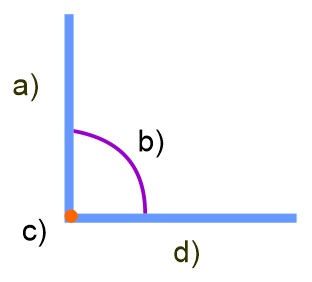 13.- ¿Con qué letra está marcado el ángulo?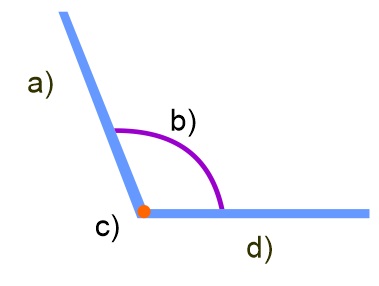 14.- ¿Cuál de los siguientes es un ángulo agudo?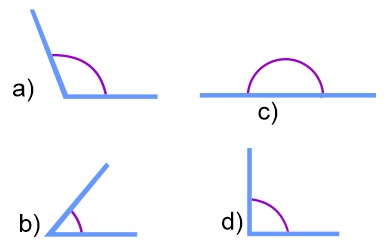 15.- En la papelería “La Escolar” venden lápices sueltos, paquetes de 10 y en cajas de 100 piezas.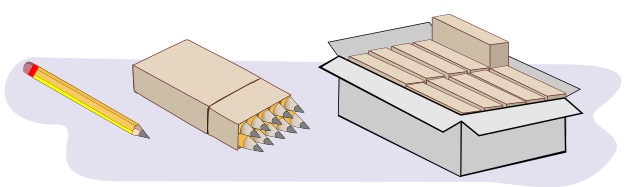 Si el mes de mayo se vendió lo siguiente: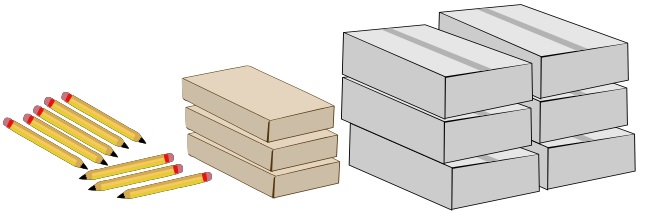 ¿Cuántos lápices se vendieron en total?448 lápices.              c) 638 lápices.568 lápices.              d) 245 lápices.16.- María compró en la papelería una libreta de $ 53 pesos, si pagó con un billete de $ 100, ¿cuánto le dieron de cambio?57 pesos.                 c) 47 pesos.67 pesos.                 d) 43 pesos.17.- En la tienda de Don Pepe venden el jugo de naranja en estos envases: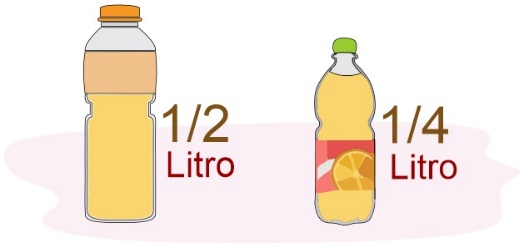 Elige la opción que representa 2 litros y 1/2 de jugo.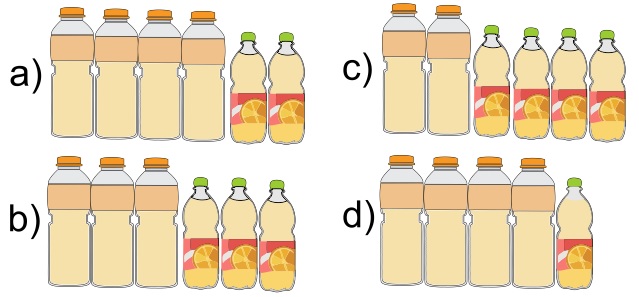 18.- Indica cual es la regularidad de la siguiente sucesión numérica:Incrementa de 50 en 50Disminuye de 100 en 100 Disminuye de 50 en 50Incrementa de 100 en 100Resuelve los problemas:19.- Juan y María son hermanos. Juan tiene 16 años.  Si María es 23 años mayor que él, ¿cuántos años tiene María?15 años.29 años.39 años.33 años.Observa los precios de los artículos y responde las preguntas.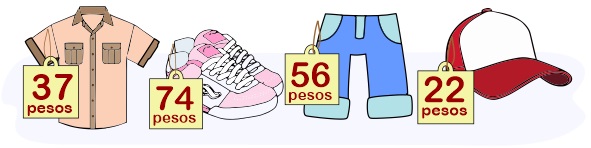 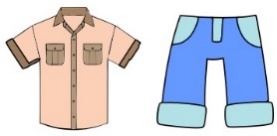 20.- Miguel compró:     ¿Cuánto pagó?$ 120 pesos.           c) $ 93 pesos.$ 121 pesos.           d) $ 210 pesos.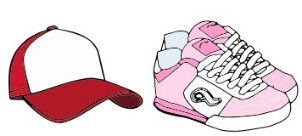 21.- Lorena compró:     ¿Cuánto pagó?$ 96 pesos.           c) $100 pesos.$ 78 pesos.           d) $ 87 pesos.22.- Si Lorena pagó con un billete de ¿200 pesos cuanto le dieron de cambio?$ 104 pesos.           c) $ 100 pesos.$ 122 pesos.           d) $ 113 pesos.23.- ¿Qué fracción representa la parte sombreada de la siguiente figura?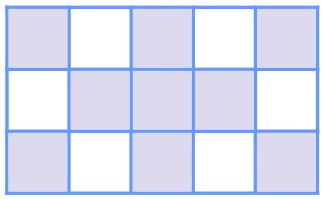 3/5 (tres quintos)3/6 (tres sextos)8/4 (ocho cuartos)9/5 (nueve quintos).1.- ¿Qué palabras indican el orden temporal del texto?Papel, doblar, tamaño.Materiales, elaborar, avión.Primero, después, finalmente.Dobla el papel por la mitad.2.- Elige la frase que se encuentra en presente indicativo en modo impersonal.Se dobla el papel por la mitad.Dobla nuevamente la solapa.Acomoda las alas de ambos lados.Dobla nuevamente el papel por la mitad.3.- ¿Qué indican los números con los que inicia cada oración? Ordenan los pasos del proceso para hacer un avión de papel.Numera las oraciones del proceso.Es el número de verbos en la oración.Son los materiales necesarios.4.- Para describir un proceso es muy importante:Mencionar claramente el orden de los pasos.Hacerlo varias veces hasta aprenderlo de memoria.Detallar el escenario donde ocurrió la demostración.Esmerarse en el acabado final del producto.5.- ¿Que palabras podrían describir de manera adecuada la palabra: “Princesa”?Egoísta, envidiosa, bonitaBella, tierna, amable.Fea, grosera, desobediente.Maléfica, dormilona, hechizada.6.- Son ejemplos de adjetivos calificativos.Saltar, lavar, cantar.Princesa, príncipe, sapo.Bonita, amable, buena.Dónde, cuándo, cómo..7.- Localiza el adverbio de la frase:tenia.bebía.rápidamente.La niña.Lee el texto y responde la pregunta 8.8.- Si cambiamos la forma verbal corrió a tiempo presente quedaría así:CorreráCorríaCorreríaCorreLee el siguiente texto y responde 
la pregunta 9. 9.- ¿Que se describe en el texto anterior?Una película de terror.El escenario de un cuento.El camino a la escuela.La casa de la maestra de tercer grado.10.- Son diferentes tipos de adverbios.Cortos, largos, medianos.Personales, impersonales, propios.De tiempo, de modo, de lugar.Dónde, cuándo, cómo.11.- ¿En el cuento de Caperucita Roja, que adjetivos describen correctamente al Lobo?Feroz, malo, astuto.Hermoso, bueno, amable.Delgado, bonito, dulce.Flojo, lento, tonto.12.- Para elaborar las preguntas de una encuesta se utilizan:Signos de admiración.Signos de interrogación.Exclusivamente mayúsculas.Solo signos y números.13.- ¿Qué tipo de preguntas se pueden realizar en una encuesta?Preguntas personales.Preguntas abiertas y cerradas.Preguntas incomodas.Preguntas públicas.14.- Las preguntas cerradas tienen:Un espacio para que la persona responda libremente.Todas las respuestas incorrectas.Una línea para anotar datos.Solo signos y números.Subraya la respuesta correcta.17.- La función de las adivinanzas es:Narrar un acontecimiento.Describir algo para descubrir qué es.Informar sobre un tema.Hacer que las palabras rimen.18.- Señala cual es la metáfora en la siguiente adivinanza.Pequeño y blandito.Despacito siempre ando.Mi casa traigo cargando.Ninguna de las anteriores.                        19.- Señala cual es el juego de palabras en la siguiente adivinanza:Es la reina de los mares.Su dentadura es muy buena.Ir nunca vacía.Dicen que va llena.                        20- Para elaborar un recetario de remedios caseros, lo mejor es:                        Preguntar a parientes y vecinos sus recetas más efectivas.Consultar un médico.Buscar en un libro de poemas.Inventar una mezcla de sustancias, a ver qué ocurre.21.- Son ejemplos de verbos en infinitivo.Cocer, hervir, moler.Cuece, hierve, muele.Cocerá, hervirá, molerá.Coció, hirvió, molió.22.- Lo más importante de una receta, para que esté bien escrita, es que:Narre la historia del platillo y los lugares donde pueden adquirirse los ingredientes.Sus instrucciones sean precisas y claras.Especifique la época del año en que puede elaborarse.Sea muy famosa. 1.- Objetos que no dejan pasar la luz y forman una sombra definida.Translúcidos.Transparentes.Opacos.Solidos.2.- De los siguientes objetos elige el opaco.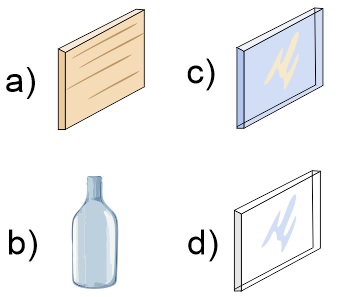 3.- Objetos que dejan pasar parcialmente la luz y producen una sombra muy tenue (sombra parcial).Translúcidos.Transparentes.Opacos.Solidos.4.- De los siguientes objetos elige el translúcido.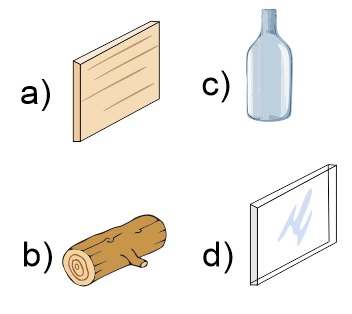 5.- Objetos que dejan pasar la luz casi totalmente.Translúcidos.Transparentes.Opacos.Solidos.6.- ¿Cuál es la principal fuente de luz?La electricidad.Los truenos.El sol.Las lámparas.7.- ¿Cuál es la unidad de medida del sonido?Milímetros.Centígrados.Decibeles.Gramos.8.- Cuándo la fuente de un sonido es muy alta y molesta debemos controlar su:timbre.tono.intensidad.nivel.9.- Son los medios por los que viaja el sonido:por el aire, sólidos y líquidos.por los cables y postes.por las conexiones eléctricas.por las partículas de luz.10.- Son las propiedades del sonido:Tono, intensidad, timbre.Sólido, liquido, gaseoso.Alto, bajo, fuerte.Agradable o desagradable.11.- Es la propiedad de un imán de atraer objetos metálicos hacia él.Magnetismo.Temperatura.Calor.Tracción.12.- Elige el objeto que puede ser atraído por el imán.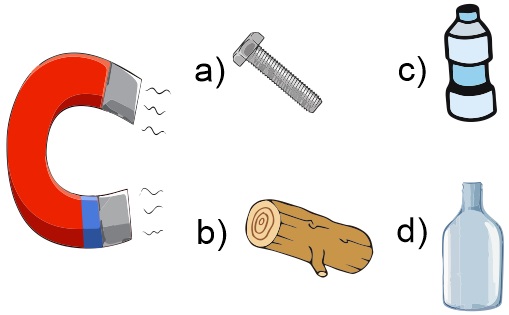 13.- ¿Cómo se llaman los dos polos de un imán?Polo rojo y polo azul.Polo norte y polo sur.Polo blanco y polo negro.Polo abierto y polo cerrado.14.- ¿Qué ocurre cuándo se acercan dos imanes por un polo diferente?Se rechazan.Se atraen.Explotan.Salen chispas.15.- ¿Qué ocurre cuándo se acercan dos imanes por el mismo polo?Se rechazan.Se atraen.Explotan.Salen chispas.16.- ¿En cuál de los siguientes objetos no se utiliza el magnetismo?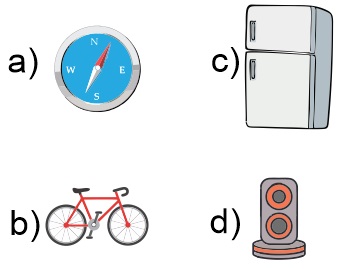 17.- ¿Qué tipo de materiales pueden ser atraídos por los imanes? Madera, plástico, vidrio.Cobre, tela, papel.Hierro, níquel, cobalto.Oro, plata, bronce.18.- Es el único satélite natural de la tierra:El solLa lunaMarteVenus19.- Movimiento de la luna sobre su propio eje que dura 29 horas aproximadamente.Movimiento de rotación.Movimiento de traslación.Movimiento lunar. Luna llena.20.- Movimiento de la luna alrededor de la Tierra que dura 29 días y 12 horas.Movimiento de rotación.Movimiento de traslación.Movimiento lunar. Luna llena.21.- ¿Por qué solo podemos ver una misma cara de la luna?Porque siempre permanece estática.Porque tiene dos caras iguales.Porque ambos movimientos de rotación y traslación de la luna duran 29 días.Porque gira al mismo tiempo que el sol.22.- Los cambios y variaciones en la imagen que vemos de la luna son conocidas como:Las fases de la Luna.Eclipses lunares.Sombras lunares.Lunas menguantes.23.- ¿Qué importancia han tenido los movimientos de la luna en el conocimiento tradicional?Se ha utilizado para medir el tiempo, calcular el mejor momento para realizar actividades y predecir fenómenos naturales.Con el movimiento de la luna se pueden prevenir terremotos.No tienen ninguna importancia en lo absoluto.Se ha utilizado el movimiento de la luna para hacer dietas y bajar de peso.24.- Elige la fase lunar conocida como Luna nueva.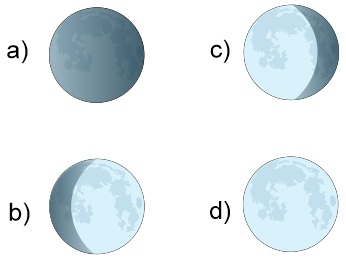 25.- Elige la fase lunar conocida como Luna llena.1.- ¿Cuál es la función de las leyes?Que nadie haga nada.Que sean cambiadas cada año.Que ofrezcan seguridad a los ciudadanos.Que seamos únicos.2.- Elige la opción verdadera:Las leyes son solo para impedir la libertad.En la democracia todos participamos.La autoridad puede hacer lo que quiera en una sociedad democrática.Los ciudadanos podemos hacer lo que queramos.3.- ¿Cuál es una forma de gobierno autoritaria?Es cuando un gobierno se auto nombra en el poder.Es cuando la gente elige a sus gobernantes.Es cuando todos votamos.Es cuando el pueblo gobierna.4.- ¿Dónde deben ser respetados los derechos de los niños?En la escuela.                En la calle.                    En la casa.En todos lados.5.- Rodrigo tiene una amiga que se llama Joselyn, la cual conoció por internet, ella es de otro país. El otro día Joselyn le contó a Rodrigo que en su país no existe la libertad de expresión, pues si lo hacen son encarcelados.¿Qué tipo de gobierno tiene Joselyn en su país?Democrático.Autoritario.Democrático y autoritario.Ninguno de los anteriores.6.- Los siguientes son derechos de los niños, excepto:Ser discriminados.No ser separados de sus padres.Asistir a la escuela.Tener buena alimentación.7.- Elige el planteamiento donde no se respeten los derechos de los niños:Fernanda se enfermó y sus padres la llevaron a la clínica más cercana para ser atendida.Mariano es llevado por sus padres al parque cada 15 días.Rodrigo no puede ir a la escuela primaria, porque tiene que trabajar en el mercado con su padre.Claudia platica con sus padres de sus problemas.8.- El maestro pregunta: ¿Qué es la justicia? Elige al alumno que contestó correctamente:Mario: “es todo lo que nos rodea”.Joaquín: “es dar a cada quien lo que le corresponde”.Brian: “es la forma de gobierno que tenemos todos”.Joel: “es un libro”.9.- Adriana es una niña de 8 años que sufre maltrato intrafamiliar, ¿dónde puede acudir para que la ayuden?A la Comisión de los Derechos Humanos.Al teatro o al jardín.No debe ir a ningún lado, porque eso es normal.Debe contarle solamente a una amiga.1.- ¿Qué enfermedad respiratoria es causada por el nuevo coronavirus SARS-CoV-2?2.- Son acciones útiles para prevenir la enfermedad de Covid-19, excepto:2.- Son acciones útiles para prevenir la enfermedad de Covid-19, excepto:Influenza.Covid-19.Hepatitis.Tuberculosis.Lavarse las manos varias veces al día.Desinfectar superficies.Asistir a lugares concurridos.Uso correcto del cubre bocas.Lavarse las manos varias veces al día.Desinfectar superficies.Asistir a lugares concurridos.Uso correcto del cubre bocas.3.- ¿Qué estrategias hemos implementado como sociedad, para combatir el Covid-19?4.- Son síntomas que puede provocar la enfermedad de Covid-19, excepto:4.- Son síntomas que puede provocar la enfermedad de Covid-19, excepto:Sana Distancia y Quédate en casaAprende a Bailar y Planta un árbolVive sin drogas y Cuidemos el agua.Hoy no circula y Reduce, reúsa y recicla.Tos seca.Fiebre.Cansancio.Obesidad.Tos seca.Fiebre.Cansancio.Obesidad.5.- ¿Qué tipo de alimentos nos ayudan a mantener fuerte nuestro sistema inmunológico?6.- ¿Cuál es la principal vía de transmisión del nuevo coronavirus SARS-CoV-2?Frutas y verduras.Pizzas y hamburguesas.Leche y quesos.Jugos y refrescos embotellados.Mediante pequeñas gotas que emiten al hablar, estornudar, toser o respirar las personas portadoras.Al alimentarse de aves asiáticas.Por la mordedura de perros contagiados.Mediante la picadura de insectos portadores de la enfermedad.7.- Es otra forma de contagiarse de la enfermedad de Covid-19.8.-  Al no existir aún ningún tratamiento contra la enfermedad de Covid-19 ¿qué deberíamos hacer todos nosotros?.Comer alimentos chatarras.No hacer ejercicio.Tocar superficies contaminadas y luego tocarse ojos, nariz o boca.Exponerse por periodos prolongados a los rayos del sol.Contagiarnos masivamente para conseguir inmunidad.Quedarnos en casa, aplicar medidas de sana distancia y vacunarnos cuando sea nuestro turno.Tomar muchas medicinas para ver cuál funciona contra la enfermedad.No hacer nada y esperar.